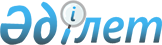 О внесении изменений в распоряжение Президента Республики Казахстан от 6 апреля 2005 года N 537
					
			Утративший силу
			
			
		
					Распоряжение Президента Республики Казахстан от 8 июня 2005 года N 555. Утратило силу Указом Президента Республики Казахстан от 5 мая 2018 года № 681
      Сноска. Утратило силу Указом Президента РК от 05.05.2018 № 681.
      Внести в распоряжение Президента Республики Казахстан от 6 апреля 2005 года N 537 "О составе Республиканской бюджетной комиссии" следующие изменения: 
      ввести в состав Республиканской бюджетной комиссии, определенный указанным распоряжением, Балиеву Загипу Яхяновну - Министра юстиции Республики Казахстан; 
      вывести из состава указанной комиссии Жумабекова О.И. 
					© 2012. РГП на ПХВ «Институт законодательства и правовой информации Республики Казахстан» Министерства юстиции Республики Казахстан
				
Президент
Республики Казахстан